Reading 2ERD002Fall 2019Safety Emergency: Call 911 and ERAU Security--386-226-7233 (SAFE)Non-emergency: Call 386-226-6480Course Description and ObjectivesCourse Description: The High-Beginning Reading course is designed to build upon students’ basic reading skills in English with the goal of being able to understand and utilize non-authentic passage-length material at a high-beginning level leading up to reading at an eight to ten paragraph passage level. As such, students will learn vocabulary recognition and application strategies such as context clues, roots, prefixes, and suffixes, limited critical thinking skills such as making inferences and predictions about specific content they will read in high-beginning-level passages, and how to identify the stated main idea and supporting details.Course Objectives: Students completing Reading Two should be able to understand and utilize non-authentic material at a high-beginning level.Student Learning Outcomes: Students should demonstrate an understanding and application of limited critical thinking skills including inferences and basic predictionsStudents should demonstrate an understanding and application of high-beginner level fiction and non-fiction material in a variety of styles/formats such as non-authentic articles, reports, essays, and abridged novels and short storiesStudents should be able to successfully identify the stated main idea and supporting details of high-beginner-level paragraphs and/or high-beginner-level longer textsStudents should demonstrate an understanding and application of vocabulary recognition strategies such as context clues; and roots, prefixes, and suffixes as they ariseRequired Materials: More Reading Power 2, Third Edition. ISBN-13: 9780138143886Textbooks:  Each student must purchase his/her own textbook from the bookstore or online.  Used textbooks must not have any writing in them.  _______________________________________________________________________Grading Scale________________________________________________________________________Class Policies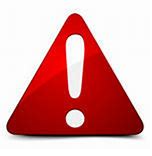 Late Assignments: You are not excused from coursework (including homework) if you miss a class.  It is your responsibility to find out what was covered and to get the assignments from me or from a classmate.  If you turn in an assignment one day late, you will lose ½ of the assignment’s points. If you turn in an assignment two days late, you will receive no credit. Make-up Tests: You will receive no credit for all missed tests. If for some reason you experience an unexpected hardship affecting your ability to be in class for a test, please discuss your situation with me. Course workload is not an acceptable hardship situation.Students must earn a minimum of a 70% in order to pass any ERLI course.  Students who earn a grade below 70% must repeat the course.  ERLI PoliciesAttendance Policy: Our goal at the Embry-Riddle Language Institute (ERLI) is to help students learn English and prepare for a successful career at Embry-Riddle Aeronautical University or any other university.  Attendance and participation are very important to the success of any student and is expected of all students in ERLI. Attendance is mandatory. ERLI students are allowed a cumulative total of 44 hours of absence per semester (not per class!).  Students who start at mid-term are allowed a cumulative total of 22 absence hours. Students who exceed the given absence limit will be dismissed from the ERLI program.  In addition, they will have their I-20s terminated and their conditional acceptance revoked.There are no excused absences.  When a student is not in class, he/she will be marked absent.  Students who arrive more than 10 minutes late for class will not be allowed in and will be marked absent.  Students should make arrangements before class if there is a special situation. Students are responsible for the work they miss during an absence.  Students are responsible for knowing the policy for make-up work for each instructor.  Attending class is a requirement for international students to maintain lawful immigration status. Successful students come to class, every day, on time. Students with excessive absences may be dismissed from the program.  Students must continue attending class even after earning a minimum TOEFL or IELTS score.Returning students cannot enter at mid-term start dates. Code of Conduct Policy:Embry-Riddle values diversity and inclusion.  We believe in a community where all members are welcome and individuals and groups are free from harassment.  ERLI students are subject to ERAU Student Code of Conduct.Each student at ERLI has a right to an undisrupted learning environment.Disruptive students will be asked to leave class and marked absent.  Disruptive behavior includes but is not limited to:  coming late to class, not doing what the teacher asks, using cell phone without teacher’s permission, sleeping in class, not using English when required, etc…Code of Conduct violations may lead to a dismissal from the program.  ERLI Recommendation for Academic Study:Students can earn ERLI recommendation for academic study in two ways:Successfully complete all highest level core courses and current ELB course with C or higher. ORAttain minimum score of 6.0 in IELTS or 79 in TOEFL iBT, and complete their current ERLI semester with 2.0 GPA or higher. Students should also confirm with International Admissions that they have met all other admission criteria.  Please email intladms@erau.edu to make an appointment. ________________________________________________________________________ERAU PolicesAcademic Integrity Honor Statement (please read and explain to students): ERLI is committed to fostering a culture of intellectual honor and ethics and considers academic dishonesty a very serious offense.  Such offenses include, but are not limited to: cheating (accepting unauthorized assistance in preparing assignments), fraud (gaining unfair advantage through deceit, trickery, or falsification of records), plagiarism (taking the ideas, writing, words, and/or work of another and representing them as one’s own without appropriate acknowledgment), or self-plagiarism (submitting the same paper to two different instructors in separate classes for credit). A student who cheats, commits any form of academic fraud, or plagiarizes in a class, will receive sanctions ranging from a zero (0) for the work in question to expulsion from the University.Smoking: ERAU is a tobacco-free campus.  Smoking on campus is not permitted.  Students who are caught smoking may face Honor Code hearings. Disability Support Services:  Persons with disabilities can and do succeed in their pursuit of higher education. The mission of Disability Support Services is to guide and support institutional compliance with Section 504 of the Rehabilitation Act of 1973 and Title III of the Americans with Disabilities Act to ensure equal access for students with disabilities of the Daytona Beach and Worldwide Campuses.The University acknowledges the confidential nature of students’ disability-related information and records and ascribes to the federal guidelines (Section 503 of the Rehabilitation Act and Title I of the Americans with Disabilities Act) that mandate control of and restrict access to such information. Note: Unless specifically contraindicated by another title, the confidentiality requirements of Title I of the ADA apply to all titles.https://daytonabeach.erau.edu/about/disability-support_____________________________________________________________________Calendar of Important Dates and AssignmentsImportant DatesOctober 18, 2019				Fall break—no classNovember 27-29, 2019			Thanksgiving break—no classDecember 5, 2019				Last day of ERLI classesDecember 6, 2019                                           Study Day —no classDecember 9-10, 2019				Final Exams                            This syllabus is tentative and subject to change._____________________________________________________________________Tentative Assignment CalendarInstructor: Email: @erau.eduPhone: N/AOffice Location: ERLI OfficeOffice Hours: Session dates: Oct. 7 -December 10Exams: (See Assignment Calendar below)Class times: Mon & Wed 3-3:50                     Tue & Thu 3:45-5:00                                                     Class location: M,W COB 290                         T,TH SV 127ScaleTotal 100%A:  90% - 100%Coursework Assignments        35%B:  80% - 89%Quizzes                                    50%C:  70% - 79%D:  60% - 69% Final Exam                               15%F:   0% - 59%   Grades below 70% will not be rounded up.Grades <70% are not passing. 